Ул.”Независимост” № 20, централа: 058/600 889; факс: 058/600 806;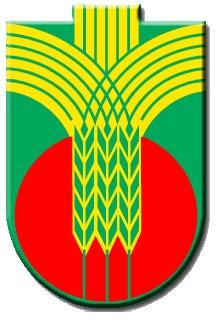 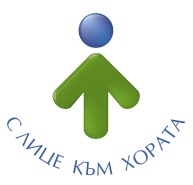  e-mail: obshtina@dobrichka.bg; web site: www.dobrichka.bgО Б Я В Л Е Н И Е 	Община Добричка, град Добрич на основание чл. 128, ал. 3 от ЗУТ съобщава, че е изготвен ПУП-ПЗ за ПИ 37808.154.229 по КККР на  с. Козлодуйци, община Добричка, област Добрич, собственост на Вълчо Симеонов Вълчев.ПИ 37808.154.229 - стопански двор, се променя, като се образува нов имот за ПСД- склад за временно съхранение на селскостопанска продукция.Проектът за изменение на ПУП–ПЗ е изложен за разглеждане в община Добричка, стая 220  в сградата на администрацията.На основание чл. 128, ал. 5 от ЗУТ в 14 - дневен срок от съобщението заинтересованите лица могат да направят писмени възражения, предложения и искания по проекта до община Добричка, град Добрич.                                                                     ОТ ОБЩИНАТА                                                                                                                                                                                                                                                                                                                         